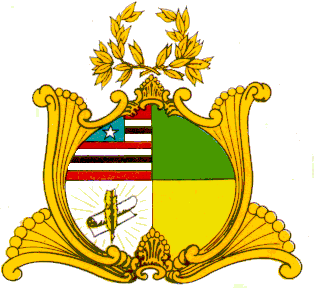 ESTADO DO MARANHÃOASSEMBLEIA LEGISLATIVAGabinete do Deputado RafaelAv. Jerônimo de Albuquerque, S/N, Sítio Rangedor – COHAFUMA | CEP: 65.071-750.Fone: Geral (098) 3269-3251 (fax) | E-mail: deputadorafael.gab@gmail.comSão Luís – MaranhãoINDICAÇÃO Nº             /2024Senhora Presidente,Nos termos do referido artigo 152 do Regimento Interno da Assembleia Legislativa do Estado do Maranhão, requeiro a Vossa Excelência que, depois de ouvida a Mesa, seja encaminhado ofício ao Excelentíssimo Governador do Estado do Maranhão, o Senhor Carlos Brandão e à Secretária das Cidades e Desenvolvimento Urbano (SECID), a Senhora Joslene Rodrigues, solicitando-lhes que seja realizada a construção de uma praça em frente ao campo do Totó, localizado na Av. Presidente Médici em Timon/MA.Tal demanda visa garantir um espaço adequado para convivência comunitária, lazer, práticas de atividades físicas, promovendo qualidade de vida para os moradores da região. Dessa forma, solicitamos o atendimento ao nosso pleito.Plenário “Dep. Nagib Haickel”, do Palácio “Manuel Beckman”, em São Luís (MA), 19 de março de 2024.RAFAELDeputado Estadual